                                       .                                                                                       “Autorizzo al trattamento dei dati personali trasmessi ai sensi della legge sulla privacy  196/03”.Formato europeo per il curriculum vitae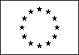 Informazioni personaliNomeasdfsd CerttyuIndirizzoVia 345lkjhg n.7 09031 F2b5s (As)Telefono321/6123216 – 3186143114FaxE-mailNazionalitàItalianaData di nascita27/09/1979Esperienza lavorativa• Date (da – a)17 settembre 2006-  novembre  2010  ( 4 anni e 2 mesi)• Nome e indirizzo del datore di lavoroCo77yyhh Sravl – Ves Raldm4tria n. 1h , 06134 Crryyahri- Pgj7i• Tipo di azienda o settoreCommercio (area fai da te)• Tipo di impiegoImpiegata amministrativa• Principali mansioni e responsabilitàRegistrazione fatture, tenuta prima nota, quadratura banche, verifica fatture e contestazioni fornitori, gestione fatture intracomunitarie,  addetta alla reception e al centralino, lavori vari di segreteria.-Esperienza di due anni nel campo assicurativo presso “345lkjhg assicurazioni s.p.a.”-Esperienza semestrale in qualità di aiuto contabile presso “ 345lkjhg” ( cooperativa di assistenza contabile) con attestato rilasciato da “Agenzia Regionale del lavoro Sardegna”. Principali mansioni svolte: scritture di prima nota e lavori di segreteria.Attuale esperienza di nove mesi presso Studio legale tributario Avv. 345lkjhg 45i. Dichiarazioni dei redditi e lavori di segreteria. Termine contratto il 30/09/2011.Istruzione e formazione